НАКАЗПО ГАННІВСЬКІЙ ЗАГАЛЬНООСВІТНІЙ ШКОЛІ І-ІІІ СТУПЕНІВПЕТРІВСЬКОЇ РАЙОННОЇ РАДИ КІРОВОГРАДСЬКОЇ ОБЛАСТІвід 19 червня 2019 року                                                                                            № 136с. ГаннівкаПро стан відвідування учняминавчальних занять у ІІ семестрі 2018/2019 навчального рокуЗгідно з планом роботи школи та виконуючи ст.35 Закону України «Про освіту» (зі змінами), ст. 6 Закону України «Про загальну середню освіту» щодо організації контролю за відвідуванням учнями навчальних занять, педагогічним колективом Ганнівської загальноосвітньої школи І-ІІІ ступенів, педагогічним колективом Володимирівської загальноосвітньої школи І-ІІ ступенів, філії Ганнівської загальноосвітньої школи І-ІІІ ступенів, педагогічним колективом Іскрівської загальноосвітньої школи І-ІІІ ступенів, філії Ганнівської загальноосвітньої школи І-ІІІ ступенів у ІІ семестрі 2018/2019 навчального року проводилась робота з контролю за відвідуванням учнів навчальних закладів. В ході вивчення даного питання з’ясовано, що:- класні керівники кожного класу постійно ведуть журнали обліку відвідування учнями занять, у яких позначають причину відсутності учнів та підтверджують довідками, пояснювальними записками та заявами від батьків про відсутність учнів на уроках та гуртках;- черговий учитель регулярно веде облік відвідування учнями занять у спеціальному журналі, в який щоденно після першого уроку заносить відомості про відсутніх учнів. Інформація про відсутніх учнів щодня надається до відділу освіти Петрівської райдержадміністрації;- черговий адміністратор школи щоденно контролює відвідування учнями занять, перевіряє  журнал обліку відвідування учнями школи;- щомісячно заступник директора з навчально-виховної роботи контролює та аналізує стан відвідування учнями школи.Підводячи підсумки роботи педагогічного колективу щодо організації контролю за відвідуванням учнями школи, кожним класним керівником був підрахований відсоток відвідування:Клас	                         1	2	3	4	5	6	7	8	9	% відвідування	80        92        89       93        91       86        89         90        78Відсоток відвідування по школі становить – 87 %. Учні пропускали навчальні заняття через хворобу або з поважних причин. Пропуски без поважної причини є, не багато, але одні і ті ж учні школи: Шнайдмілер Д. – 1 клас, Дзюбич А. –2 клас, Максимчук Д. – 3 клас, Шкарбун В. – 3 клас, Зюзіков Д. – 4 клас, Симонович А. – 5 клас, Максимчук Р. – 5 клас, Зюзікова Н. – 5 клас, Дісюк К. – 6 клас, Щербина В. – 6 клас, Головата І. – 7 клас Зорін В., Тищенко А. – 9 класВраховуючи вище зазначене cтан відвідування учнями школи у ІІ семестрі 2018/2019 року вважати задовільним.Матеріали Ганнівської загальноосвітньої школи І-ІІІ ступенів та Володимирівської загальноосвітньої школи І-ІІ ступенів, філії  Ганнівської загальноосвітньої школи І-ІІІ ступенів узагальнено в довідках 1, 2.Матеріали Іскрівської загальноосвітньої школи І-ІІІ ступенів, філії  Ганнівської загальноосвітньої школи І-ІІІ ступенів адміністрації Ганнівської загальноосвітньої школи надані не були.Враховуючи вищезазначенеНАКАЗУЮ:Взяти до відома довідки про стан відвідування учнями Ганнівської загальноосвітньої школи І-ІІІ ступенів та Володимирівської загальноосвітньої школи І-ІІ ступенів, філії Ганнівської загальноосвітньої школи І-ІІІ ступенів у ІІ семестрі 2018/2019 навчального року (Додаток1, 2).Заслухати довідку на нараді при директорові (завідувачі) в червні 2019 року.Класним керівникам Ганнівської загальноосвітньої школи І-ІІІ ступенів та Володимирівської загальноосвітньої школи І-ІІ ступенів, філії Ганнівської загальноосвітньої школи І-ІІІ ступенів:1) продовжувати роботу щодо щоденному контролю відвідування учнями школи;2) своєчасно інформувати адміністрацію про пропуски учнями занять без поважних причин і вживати відповідні заходи щодо залучення пропусків без поважних причин;3) проводити з батьками роз’яснювальну роботу щодо своєчасного подання підтверджуючих документів про відсутність дитини;4) тримати під постійним контролем учнів, що схильні до скоєння правопорушень,  їх заняття в позаурочний час. Соціальному педагогу Ганнівської загальноосвітньої школи І-ІІІ ступенів ОСАДЧЕНКО Н.М., заступнику завідувача з навчально-виховної роботи Володимирівської загальноосвітньої школи І-ІІ ступенів, філії Ганнівської загальноосвітньої школи І-ІІІ ступенів ПОГОРЄЛІЙ Т.М.:1) здійснювати особистий систематичний контроль за відвідуванням учнями занять, спізненнями на уроки;2) забезпечити відповідальність класних керівників та класоводів за якість роботи з попередження пропусків уроків учнями без поважних причин;3) взяти під особистий контроль про ведення рейдів «Урок», індивідуальну роботу з учнями, що можуть бути схильні до пропусків занять без поважних причин.5. Завідувачу Іскрівської загальноосвітньої школи І-ІІІ ступенів, філії Ганнівської загальноосвітньої школи І-ІІІ ступенів ЯНИШИНУ В.М.:1) вказати на низьку виконавську дисципліну;2) проаналізувати стан відвідування учнів школи у ІІ семестрі 2018/2019 навчального року та матеріали узагальнити в довідці до серпня 2019 року.6. Контроль за виконанням даного наказу покласти на заступника директора з навчально-виховної роботи Ганнівської загальноосвітньої школи І-ІІІ ступенів ГРИШАЄВУ О.В., завідувача Володимирівської загальноосвітньої школи І-ІІ ступенів, філії Ганнівської загальноосвітньої школи І-ІІІ ступенів МІЩЕНКО М. І., на завідувача Іскрівської загальноосвітньої школи І-ІІІ ступенів, філії Ганнівської загальноосвітньої школи І-ІІІ ступенів ЯНИШИНА В.М. Директор школи                                                                                          О.КанівецьЗ наказом ознайомлені:                                                                          Н.ОсадченкоО.ГришаєваВ.ЯнишинМ.МіщенкоН.БондарєваТ.ПогорєлаДодаток 1до наказу директора школивід 19.06.2019 № 136Довідкапро стан відвідування учнями Ганнівської загальноосвітньої школи І-ІІІ ступенів у ІІ семестрі 2018/2019 навчального рокуВідповідно до Законів України«Про освіту», «Про загальну середню освіту» з метою забезпечення конституційного права громадян на здобуття повної загальної середньої освіти та вдосконалення постійного контролю за охопленням навчанням і вихованням дітей шкільного віку, в закладі систематично здійснюється контроль за станом відвідування учнями школи. Класні керівники у класних журналах заповнюють щодня сторінку обліку відвідування учнями уроків, підбиваючи підсумки відвідування школи кожного семестру та за рік. Крім того в закладі ведеться журнал контролю за станом відвідування школи учнями, в якому кожного дня черговий адміністратор відмічає відсутніх на уроках відповідно до відомостей класних керівників. Два рази на місяць у школі проводяться рейди у складі вчителів та чергового адміністратора, під час яких виявляються учні, що систематично запізнюються на уроки або відсутні 1-2 уроки без поважних причин. З цими учнями та їх батьками проводяться роз’яснювальні бесіди про неприпустимість безпричинних пропусків уроків, учні запрошуються на засідання ради профілактики школи.Протягом 2018/2019 навчального року на постійному контролі перебувала шкільна документація (книги обліку відсутніх, класні журнали, медичні довідки, письмові пояснення батьків щодо причин відсутності дітей на уроках), проведено рейди контролю за відвідуванням; за наслідками цього було зроблено детальний аналіз стану відвідування учнями школи. За результатами перевірки було встановлено таке:практично всі учні навчального закладу дотримуються виконання ст. 52 Закону України «Про освіту», Статуту навчального закладу та єдиних вимог до учнів, але є такі учні, які систематично пропускають заняття: Головата І. - 7 клас. Класними керівниками та заступником директора з навчально-виховної роботи проведена така робота з вищезазначеними учнями: 1.Проведена класним керівником 7 класу Гришаєвою Л.В. бесіда з бабусею в телефонному режимі та особисто.2. Шкільною комісією та представником соціальної служби Ганнівської сільської ради Лазарчук Г.О. відвідано сім'ю та складено акти обстеження житлово-побутових умов.4. Направлені листи директором школи до Ганнівської сільської ради, відділу освіти Петрівської райдержадміністрації про постійні пропуски без поважних причин Дубовика Артура.книга обліку відсутніх, класні журнали знаходяться в належному стані і ведуться згідно з нормативно-інструктивними документами;учні, які тимчасово не відвідували навчальний заклад, в обов'язковому порядку подають медичну довідку чи письмове пояснення батьків про причину відсутності;переважна більшість класних керівників щоденно ведуть чіткий облік пропущених учнями уроків у класних журналах на сторінці обліку, підбиваючи підсумок наприкінці семестру та за рік;чергові вчителі щоденно ведуть книгу обліку відсутніх і подають після уроків для ознайомлення і контролю заступнику директора з виховної роботи, що дає змогу оперативно повідомляти батьків про відсутність дитини і з'ясовувати причини;вибіркова перевірка щоденників показала, що класні керівники систематично роблять відповідні записи й повідомляють батьків про спізнення учнів на перший урок.Рекомендовано:1.Соціальному педагогу Осадченко Н.М.:1) активізувати роботу учнівського самоврядування щодо впливу на учнів, які пропускають уроки; 2) взяти під особистий контроль своєчасність заповнення книги обліку відсутніх учнів черговими вчителями;3) провести роз'яснювальну роботу в учнівських колективах про необхідність отримання якісної освіти;4) розробити рекомендації для вчителів та батьків щодо особливостей роботи з дітьми з низькою навчальною мотивацією;5) відповідно до річного плану роботи закладу забезпечити діяльність батьківського всеобучу.3.Класним керівникам 1—9-х класів:1) своєчасно вести облік відвідування уроків у класному журналі відповідно до нормативних документів, підраховуючи в кінці семестру та за рік загальну кількість пропущених класом уроків;2) невідкладно з'ясовувати причини, інформувати батьків та осіб, які їх замінюють, про кожний випадок відсутності учнів на заняттях;3) систематично вести роботу з батьками із роз'яснення правил внутрішнього розпорядку та єдиних вимог до учнів.4.Вчителям-предметникам:1) забезпечити постійний контроль за станом відвідування занять учнями;2) активно застосовувати різноманітні форми підвищення мотивації учнів до навчання;3) своєчасно вести облік відсутніх учнів на предметних сторінках та сторінках обліку відвідування (пропусків занять) класних журналів;4) у кожному конкретному випадку відсутності учнів на заняттях невідкладно з’ясовувати, встановлювати місце перебування дитини, причини відсутності. Інформувати батьків або осіб, які їх замінюють щодо пропусків учнями занять без поважних причин;5) у випадку, якщо учень систематично або тривалий час не відвідує школу без поважних причин, залучати до виховної роботи районну службу у справах дітей, а у разі необхідності – кримінальну міліцію у справах дітей;6) активно використовувати педагогічний потенціал Ради школи та Ради профілактики правопорушень з метою впливу на учнів, які без поважних причин пропускають заняття, їх батьків або осіб, що їх замінюють.Соціальний педагог     Осадченко Н.М.                                червень 2019 рокуДодаток 2до наказу директора школивід 19.06.2019 № 136Довідкапро відвідування учнями занять Володимирівської загальноосвітньої школи І-ІІ ступенів, філії Ганнівської загальноосвітньої школи І-ІІІ ступенів у 2018/2019 навчальному роціНа виконання статті 37 Закону України «Про загальну середню освіту», статті 19 Закону України «Про охорону дитинства» та з метою забезпечення конституційного права громадян на здобуття повної загальної середньої освіти, вдосконалення постійного контролю за охопленням навчанням і вихованням дітей і підлітків шкільного віку, попередження безпритульності та бездоглядності серед неповнолітніх, профілактики правопорушень, виявлення учнів, що ухиляються від навчання, займаються жебракуванням, бродяжництвом, пропускають уроки без поважних причин в школі здійснюється контроль за відвідуванням занять учнями школи.Класні керівники у класних журналах заповнюють сторінку обліку відвідування учнями уроків. Систематично у школі ведеться журнал «Обліку відвідування учнями школи», в якому після першого уроку черговий учитель записує прізвища відсутніх учнів на уроці.  Членами учнівського самоврядування та черговими вчителями проводилися рейди по виявленню учнів, які систематично запізнюються на уроки, втікають з них. З учнями та їх батьками, які систематично запізнюються на уроки або відсутні 1-2 уроки без поважних причин, проводяться роз'яснювальні бесіди про неприпустимість безпричинних пропусків уроків.Класний керівник упродовж навчального року збирав матеріали, які засвідчували причину пропуску уроків: пояснювальні записки від батьків, довідки з лікарні та амбулаторії.Питання відвідування учнями школи розглядалися на батьківських зборах, педагогічній раді. Відповідно до плану роботи школи на 2018/2019 навчальний рік, адміністрацією школи в травні місяці перевірявся стан відвідування учнями навчальних занять. Перевірка показала, що за навчальний рік  загалом пропущено 1545 учнеднів, по хворобі 883 учнедні, по поважним причинам 345 учнеднів, без поважних причин 317 учнеднів.  Окремо по кожному класу перевірка показала наступне:У 1 класі (класний керівник Коломієць О.М..), пропущено 88 учнеднів, з них  по хворобі 55 учнеднів, по поважних причинах 16 учнеднів, без поважних причин 17 учнеднів. Класний керівник проводила роз’яснювальну роботу з учнями та батьками. До плану виховної роботи включалися бесіди та години спілкування з даної теми.У 2 класі (класний керівник Гирик В.І.),  пропущено 182  учнедні, з них 112 учнеднів по хворобі, по поважних причинах 35 учнеднів, без поважних причин 35 учнеднів. Класний керівник проводила роз’яснювальну роботу з учнями та батьками. До плану виховної роботи включалися бесіди та години спілкування з даної теми.У 3 класі (класний керівник Мовчан Л.В.),  пропущено 168 учнеднів, з них по хворобі 82 учнедні, по поважним причинам 44 учнедні, без поважних причин 42 учнедні. Класний керівник проводила роз’яснювальну роботу з учнями та батьками. До плану виховної роботи включалися бесіди та години спілкування з даної теми.У 4 класі (класний керівник  Кращенко О.В.), пропущено 111 учнеднів, з них 62 по хворобі, по поважних причинах 29 учнеднів, без поважних причин 20 учнеднів.  Класний керівник постійно проводила профілактичну роботу серед учнів та батьків.У 5 класі (класний керівник Дудник Н.В.), пропущено 150 учнеднів, з них 73 по хворобі, по поважних причинах 44 учнедні, без поважних причин 33 учнедні. Класний керівник проводила роз’яснювальну роботу з учнями та батьками. До плану виховної роботи включалися бесіди та години спілкування з даної теми.У 6 класі (класний керівник Ляхович І.Б.), пропущено 219 учнеднів, з них по хворобі 132 учнедні, по поважних причинах 46 учнеднів, без поважних причин 41 учнедень. Класний керівник постійно проводила тематичні бесіди щодо відвідування учнями школи, підтримувала тісний зв’язок з батьками  учнів.У 7 класі (класний керівник Чеча М.О..), пропущено 156  учнеднів, з них по хворобі 99 учнеднів, по поважних причинах 34 учнедні, без поважних причин 23  учнедні. Класний керівник постійно проводила тематичні бесіди щодо відвідування учнями школи, підтримувала тісний зв’язок з батьками  учнів.У 8 класі (класний керівник Іванова О.В.) пропущено 231 учнедень, з них по хворобі 129 учнеднів, по поважних причинах 48 учнеднів, без поважних причин 54 учнедні.  Класний керівник постійно проводила тематичні бесіди щодо відвідування учнями школи, підтримувала тісний зв’язок з батьками  учнів.У 9 класі (класний керівник Рябошапка Ю.В.) пропущено 240 учнедні, з них по хворобі 139 учнеднів, по поважних причинах 49 учнеднів, без поважних причин 52 учнедні. Класний керівник постійно проводила тематичні бесіди щодо відвідування учнями школи, підтримувала тісний зв’язок з батьками  учнів.Пропозиції:1.Класним керівникам 1-9 класів:1.1 Забезпечити постійний контроль за охопленням навчанням учнів та їх відвідуванням.Постійно1.2 Активно застосовувати різноманітні форми підвищення мотивації учнів до навчання.Постійно1.3 У кожному конкретному випадку відсутності учнів на уроках невідкладно з'ясовувати причину, встановлювати місце перебування дитини. Інформувати батьків або осіб, які їх замінюють.Постійно1.4 На класних батьківських зборах проаналізувати відвідування учнів та рекомендувати батькам систематично інформувати класних керівників про необхідну відсутність їх дитини на занятті.                                                                                                                           1.5. Проводити  аналіз психологічного клімату    в    учнівських колективах.1.6. Проводити анкетування, індивідуальні бесіди, корекційну роботу з учнями, схильними до пропусків уроків без поважних причин.1.7. У разі, якщо причиною невідвідування учнем занять є конфлікт в учнівському колективі, надавати психологічну допомогу та вживати заходів для усунення конфліктної ситуації.                                                             Постійно2. Заступнику завідувача філії з навчально - виховної роботи Погорєлій Т.М.:2.1.Виносити дане питання на класні батьківські збори, загально шкільні батьківські збори, педагогічні ради, на засідання шкільного парламентуЗгідно плану роботи2.2.Активно використовувати педагогічний потенціал батьківських комітетів та громадських організацій для впливу на учнів, які 6ез поважних причин пропускають навчальні заняття, їх батьків або осіб, які їх замінюють.   Заступник завідувача філії з навчально-виховної роботи                      Т.ПогорєлаТравень 2019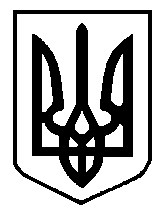 